РОССИЙСКАЯ ФЕДЕРАЦИЯ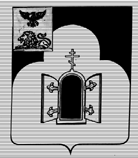 БЕЛГОРОДСКАЯ ОБЛАСТЬМУНИЦИПАЛЬНЫЙ РАЙОН «ЧЕРНЯНСКИЙ РАЙОН»МУНИЦИПАЛЬНЫЙ СОВЕТ ЧЕРНЯНСКОГО РАЙОНА                                 Сорок девятая                             сессия второго созываР Е Ш Е Н И Е13 декабря 2017 г.                                                                                           № 498 О структуре администрации Чернянского районаВ соответствии со статьёй 25 Устава Чернянского района, принятого решением Совета депутатов Чернянского района от 18.07.. № 320, Муниципальный совет Чернянского районарешил:1. Утвердить структуру администрации Чернянского района (прилагается).2. Установить, что правами юридического лица обладают следующие органы администрации района: управление социальной защиты населения администрации Чернянского района;управление культуры администрации Чернянского района;управление образования администрации Чернянского района;управление имущественных и земельных отношений администрации Чернянского района;отдел записи актов гражданского состояния (ЗАГС) администрации Чернянского района;управление финансов и бюджетной политики администрации Чернянского района;управление физической культуры, спорта и молодёжной политики администрации Чернянского района.3. Установить, что изменения в утверждённую структуру администрации Чернянского района могут быть внесены исключительно путём принятия соответствующего решения Муниципального совета Чернянского района. 4. Поручить администрации Чернянского района внести на утверждение Муниципальным советом Чернянского района положения об органах администрации Чернянского района в течение 30 дней со дня вступления в силу настоящего решения.Установить, что положения об органах администрации Чернянского района, утверждённые до вступления в силу настоящего решения, в случае сохранения их структурных и функциональных полномочий и                                    непротиворечия действующему законодательству и правовой базе Чернянского района, могут распространять своё действие на органы администрации Чернянского района, утверждённые настоящим решением. 5. Поручить администрации Чернянского района провести в соответствии с законодательством мероприятия по сокращению штата работников администрации Чернянского района согласно утверждённой в настоящем решении структуре администрации Чернянского района.6. Со дня вступления в силу настоящего решения признать утратившими силу:1) решение Муниципального совета Чернянского района от                   27.03.2013 г. № 600 «О структуре администрации Чернянского района»;2) решение Муниципального совета Чернянского района от                           20.06.2013 г. № 632 «О внесении изменения в решение Муниципального совета Чернянского района от 27.03.2013 г. № 600 «О структуре администрации Чернянского района»;3) решение Муниципального совета Чернянского района от                  25.12.2013 г. № 47 «О внесении изменений в решение Муниципального совета Чернянского района от 27.03.2013 г. № 600 «О структуре администрации Чернянского района»; 4) решение Муниципального совета Чернянского района от                   29.10.2014 г. № 146 «О внесении изменений  в решение Муниципального совета Чернянского района от 27.03.2013 г. № 600 «О структуре администрации Чернянского района»;5) решение Муниципального совета Чернянского района от                 11.11.2015 г. № 243 «О внесении изменения  в решение Муниципального совета Чернянского района от 27.03.2013 г. № 600 «О структуре администрации Чернянского района»;6) решение Муниципального совета Чернянского района от                   27.04.2016 г. № 297 «О внесении изменений  в решение Муниципального совета Чернянского района от 27.03.2013 г. № 600 «О структуре администрации Чернянского района»;7) решение Муниципального совета Чернянского района от               27.07.2016 г. № 332 «О внесении изменений  в решение Муниципального совета Чернянского района от 27.03.2013 г. № 600 «О структуре администрации Чернянского района»;8) решение Муниципального совета Чернянского района от                   15.09.2017 г. № 441 «О внесении изменений  в решение Муниципального совета Чернянского района от 27.03.2013 г. № 600 «О структуре администрации Чернянского района».7. Ввести в действие настоящее решение со дня его официального опубликования.8. Разместить настоящее решение на официальном сайте органов местного самоуправления Чернянского района в сети Интернет в подразделе «Решения» раздела «Муниципальный совет» (адрес сайта: http://www.admchern.ru).9. Контроль за выполнением настоящего решения возложить на постоянную комиссию Муниципального совета Чернянского района по законности, нормативной и правовой деятельности, вопросам местного самоуправления и руководителя аппарата администрации Чернянского района. Председатель Муниципального советаЧернянского района                                                                     С.Б.Елфимова